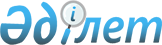 О внесении изменений и дополнений в приказ Министра финансов Республики Казахстан от 18 сентября 2014 года № 403 "Некоторые вопросы Единой бюджетной классификации Республики Казахстан"Приказ Министра финансов Республики Казахстан от 30 сентября 2021 года № 1002
      ПРИКАЗЫВАЮ:
      1. Внести в приказ Министра финансов Республики Казахстан от 18 сентября 2014 года № 403 "Некоторые вопросы Единой бюджетной классификации Республики Казахстан" (зарегистрирован в Реестре государственной регистрации нормативных правовых актов под № 9756) следующие изменения и дополнения:
      в Единой бюджетной классификации Республики Казахстан, утвержденной указанным приказом:
      в функциональной классификации расходов бюджета:
      в функциональной группе 01 "Государственные услуги общего характера":
      в функциональной подгруппе 9 "Прочие государственные услуги общего характера":
      по администратору бюджетных программ 207 "Министерство экологии, геологии и природных ресурсов Республики Казахстан":
      по бюджетной программе 001 "Услуги по координации деятельности в сфере экологии, геологии и природных ресурсов":
      наименование бюджетной подпрограммы 106 "Капитальные расходы подведомственных организаций Министерства экологии, геологии и природных ресурсов Республики Казахстан" изложить в следующей редакции:
      "106 Капитальные расходы подведомственных организаций Министерства экологии, геологии и природных ресурсов Республики Казахстан за счет средств республиканского бюджета";
      по администратору бюджетных программ 490 "Отдел коммунального хозяйства, пассажирского транспорта и автомобильных дорог района (города областного значения)":
      по бюджетной программе 001 "Услуги по реализации государственной политики на местном уровне в области коммунального хозяйства, пассажирского транспорта и автомобильных дорог":
      дополнить бюджетной подпрограммой 042 следующего содержания:
      "042 За счет субвенций из республиканского бюджета на государственные услуги общего характера";
      в функциональной группе 08 "Культура, спорт, туризм и информационное пространство":
      в функциональной подгруппе 2 "Спорт":
      по администратору бюджетных программ 285 "Управление физической культуры и спорта области":
      по бюджетной программе 032 "Капитальные расходы подведомственных государственных учреждений и организаций":
      дополнить бюджетной подпрограммой 032 следующего содержания:
      "032 За счет целевого трансферта из Национального фонда Республики Казахстан";
      в функциональной группе 13 "Прочие":
      в функциональной подгруппе 9 "Прочие":
      по администратору бюджетных программ 268 "Управление пассажирского транспорта и автомобильных дорог области":
      по бюджетной программе 065 "Формирование или увеличение уставного капитала юридических лиц":
      дополнить бюджетной подпрограммой 005 следующего содержания:
      "005 За счет внутренних займов";
      по администратору бюджетных программ 466 "Отдел архитектуры, градостроительства и строительства района (города областного значения)":
      наименование бюджетной программы 085 "Реализация бюджетных инвестиционных проектов в моногородах" изложить в следующей редакции:
      "085 Реализация бюджетных инвестиционных проектов в малых и моногородах";
      дополнить бюджетными подпрограммами 032 и 048 следующего содержания:
      "032 За счет целевого трансферта из Национального фонда Республики Казахстан
      048 За счет субвенций из республиканского бюджета на жилищно-коммунальное хозяйство";
      по администратору бюджетных программ 472 "Отдел строительства, архитектуры и градостроительства района (города областного значения)":
      наименование бюджетной программы 085 "Реализация бюджетных инвестиционных проектов в моногородах" изложить в следующей редакции:
      "085 Реализация бюджетных инвестиционных проектов в малых и моногородах";
      дополнить бюджетной подпрограммой 032 следующего содержания:
      "032 За счет целевого трансферта из Национального фонда Республики Казахстан";
      по администраторам бюджетных программ 485 "Отдел пассажирского транспорта и автомобильных дорог района (города областного значения)", 487 "Отдел жилищно-коммунального хозяйства и жилищной инспекции района (города областного значения)" и 490 "Отдел коммунального хозяйства, пассажирского транспорта и автомобильных дорог района (города областного значения)":
      наименование бюджетной программы 085 "Реализация бюджетных инвестиционных проектов в моногородах" изложить в следующей редакции:
      "085 Реализация бюджетных инвестиционных проектов в малых и моногородах";
      дополнить бюджетными подпрограммами 032 и 048 следующего содержания:
      "032 За счет целевого трансферта из Национального фонда Республики Казахстан
      048 За счет субвенций из республиканского бюджета на жилищно-коммунальное хозяйство";
      по администратору бюджетных программ 492 "Отдел жилищно-коммунального хозяйства, пассажирского транспорта, автомобильных дорог и жилищной инспекции района (города областного значения)":
      наименование бюджетной программы 085 "Реализация бюджетных инвестиционных проектов в моногородах" изложить в следующей редакции:
      "085 Реализация бюджетных инвестиционных проектов в малых и моногородах";
      по администраторам бюджетных программ 495 "Отдел архитектуры, строительства, жилищно-коммунального хозяйства, пассажирского транспорта и автомобильных дорог района (города областного значения)", 496 "Отдел жилищной инспекции и коммунального хозяйства района (города областного значения)" и 497 "Отдел жилищно-коммунального хозяйства района (города областного значения)":
      наименование бюджетной программы 085 "Реализация бюджетных инвестиционных проектов в моногородах" изложить в следующей редакции:
      "085 Реализация бюджетных инвестиционных проектов в малых и моногородах";
      дополнить бюджетными подпрограммами 032 и 048 следующего содержания:
      "032 За счет целевого трансферта из Национального фонда Республики Казахстан
      048 За счет субвенций из республиканского бюджета на жилищно-коммунальное хозяйство".
      2. Департаменту бюджетного законодательства Министерства финансов Республики Казахстан в установленном законодательством Республики Казахстан порядке обеспечить:
      1) направление копии настоящего приказа на государственном и русском языках в Республиканское государственное предприятие на праве хозяйственного ведения "Институт законодательства и правовой информации Республики Казахстан" Министерства юстиции Республики Казахстан для официального опубликования и включения в Эталонный контрольный банк нормативных правовых актов Республики Казахстан;
      2) размещение настоящего приказа на интернет-ресурсе Министерства финансов Республики Казахстан.
      3. Настоящий приказ вводится в действие по истечении десяти календарных дней после дня его первого официального опубликования.
					© 2012. РГП на ПХВ «Институт законодательства и правовой информации Республики Казахстан» Министерства юстиции Республики Казахстан
				
      Министр 

Е. Жамаубаев
